Муниципальное бюджетное дошкольное образовательное учреждениедетский сад общеразвивающего вида №400городского округа Самара«Чистота - для здоровья нам нужна! »Физкультурное развлечение для детей младшей  группы 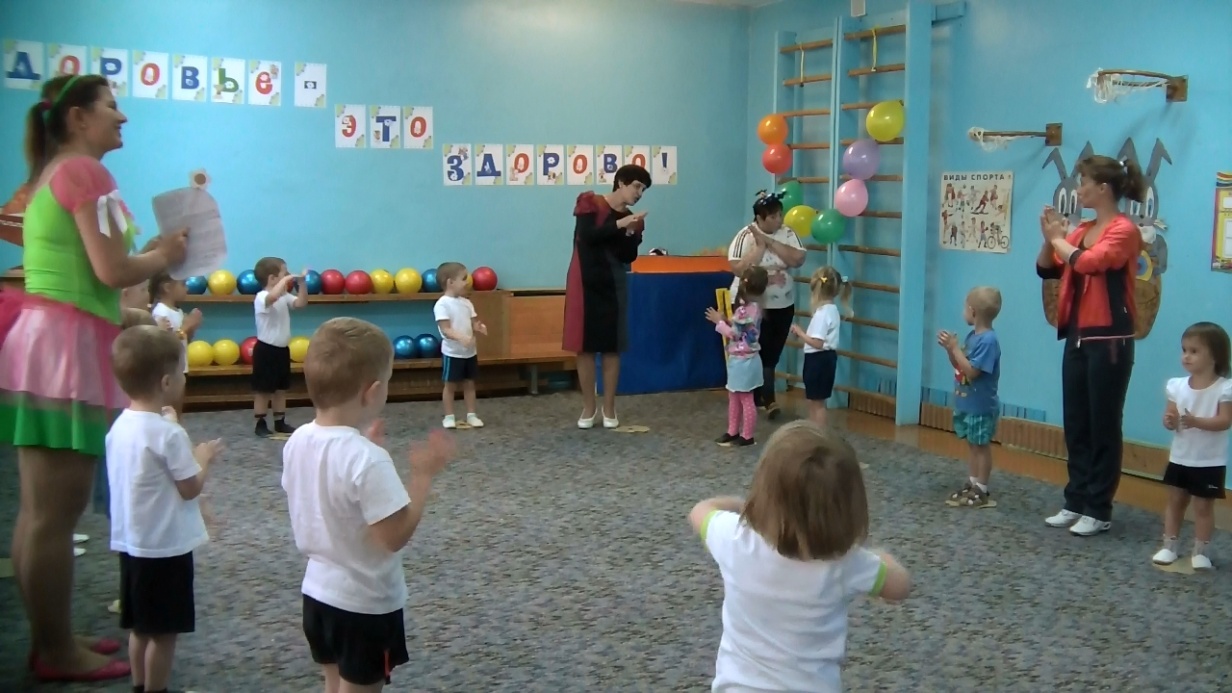                                                                       Воспитатель:                                                                      Морозова Л.С.Инструктор по физической культуре:                               Дарьютина С.А.г.о. Самара«Чистота - для здоровья нам нужна! »Физкультурное развлечение для детей младшей  группыЗадачи:- повышать интерес детей к физической культуре;- в игровой форме развивать основные физические качества: ловкость, быстроту, координацию движений;
- формировать мышечно-двигательные навыки, правильную осанку;- создавать условия для обобщения элементарных валеологических знаний у детей.Атрибуты:- разноцветные платочки на каждого ребёнка;- корзина с кубиками или маленькими мячами;- подарки на каждого ребёнка, красиво упакованные в большой подарочный мешок;- султанчик, сделанный из чёрного полиэтиленового пакета.Персонажи:Фея Чистоты, Грязнуля  ( в исполнение родителей).Ход развлечения:Дети входят в зал под музыку.Ведущий: Здравствуйте, ребята! Сегодня праздник чистоты и здоровья!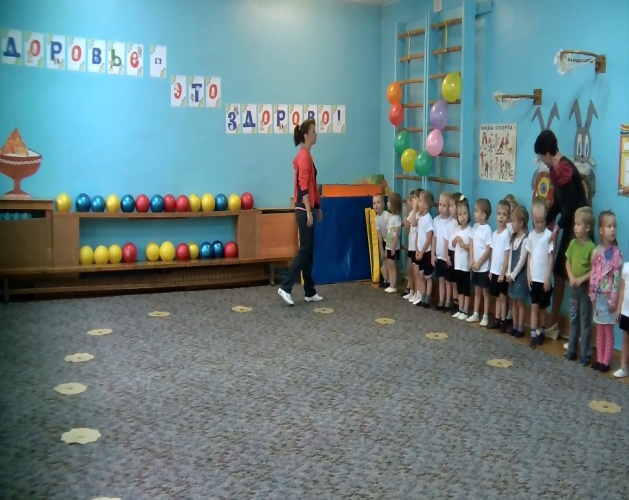 Всем известно, всем понятно,
Что здоровым быть приятно!Только надо знать,Как здоровым стать.Приучай себя к порядку,Делай каждый день…Дети: …Зарядку!Ведущий: Ребята, отгадайте загадку.Лёг в карман и караулитРёву, плаксу и грязнулю.Им утру потоки слёз,Не забуду и про нос.(Носовой платок)Правильно, ребята, мы тоже приготовили для вас платочки, но не для слёз, а для радости. Давайте с ними потанцуем!Исполняется танец – разминка «Мы весёлые матрёшки».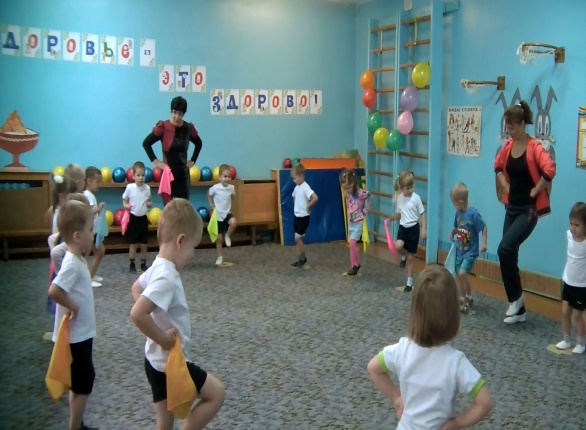 Входит Фея Чистоты.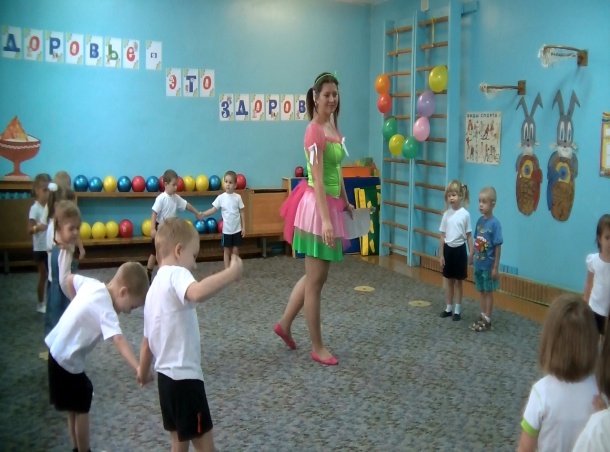 Фея Чистоты: Добрый день! Я - Чистота!С вами быть хочу всегда!Я пришла вас научитьКак здоровье сохранить.
Отгадайте-ка, ребятки Мою чистую загадку!Гладко, душистоМоет чисто. (Мыло)Ведущий: Ребята, давайте поиграем в игру «Банька»?Игра «Банька»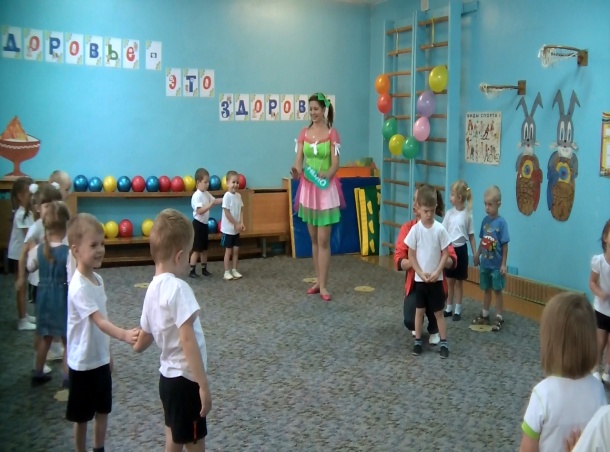 Ход игры:  Дети встают парами, выбирая друг друга по желанию,  по очереди выполняют поглаживающие движения по спине, приговаривая слова:«Тёрли-тёрли свинкиДруг у друга спинки».Дети поворачиваются лицом друг к другу, выполняя движения по тексту:«Мыли хвостики-крючки,Отмывали пятачки.Парились, парились.Ух! »В зал вбегает Грязнуля.Грязнуля: Я слышу, вы о грязи говорите? А я тут как тут! Что-то мне одной скучно стало. Посмотреть не на кого: все такие чистенькие! А я сейчас вас всех перепачкаю своей кляксой!Игра «Кляксы»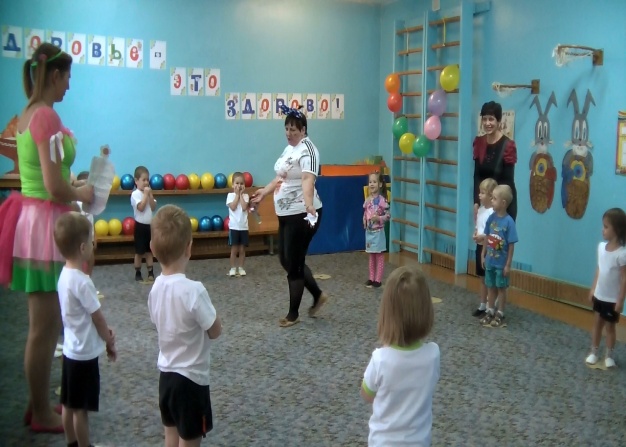 Ход игры: Звучит весёлая музыка. Грязнуля пытается задеть руки детей султанчиком.  Дети должны быстро убрать руки за спину (можно разнообразить игру- прятать носики, коленочки, ушки и т. д.)Ведущий: Ребятки, мне кажется, Грязнуля нас всё-таки немного испачкала. Давайте помоем ручки.Выполняется пальчиковая гимнастика «Умывальная песенка»: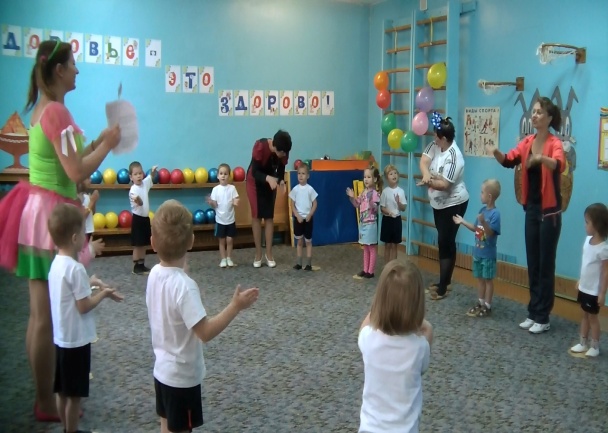 Мыли мылом ручки,Мыли мылом ножки.Вот какие ладушки,Ладушки-ладошки.Строили ладошки Домик для матрёшки.Вот какие ладушки,Ладушки-ладошки.Наварили кашки,Помешали ложкой.Вот какие ладушки,Ладушки-ладошки.Прилегли ладошкиОтдохнуть немножко.Вот какие ладушки,Ладушки-ладошки.Дети выполняют движения, соответствующие тексту.Ведущий: А теперь, ребята, покажем Грязнуле и Фее Чистоты, какие вы хорошие спортсмены.Игра «Пройди тихо»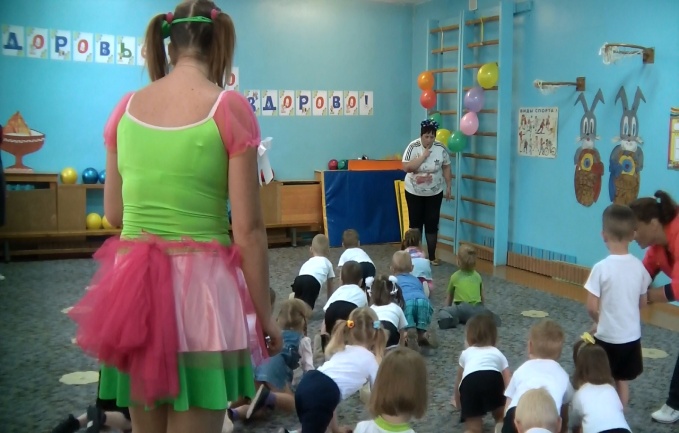 Ход игры: Грязнуля и Фея Чистоты поочерёдно говорят детям команды «Тихо идите  ко мне», «Тихо бегите ко мне», «Тихо ползите ко мне»Игра «Соберите игрушки».Ход игры: Грязнуля разбрасывает кубики по всему залу. Ведущая предлагает детям собрать кубики в корзину. Игра проводится два раза.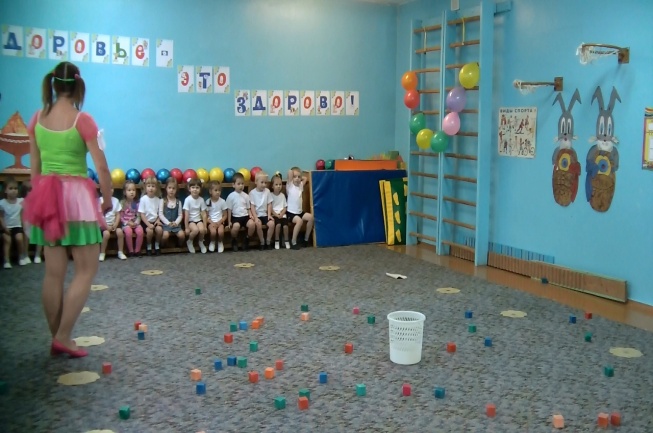 Фея Чистоты: Молодцы, ребята, всё убрали. А теперь потанцуем!Исполняется «Танец маленьких утят»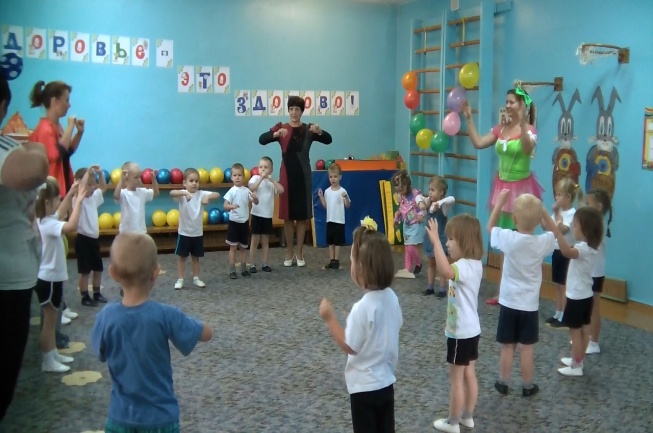 Фея Чистоты: Ребятки, я принесла вам подарки, но потеряла их где-то в зале. Помогите мне их найти.Игра «найди подарки»Ход игры: Дети ходят по залу и ищут мешок с подарками.Фея Чистоты: Рада я за вас сегодня,И совет такой вам дам:Занимайтесь физкультуройПо утрам и вечерам.А за праздник наш весёлый Я вас всех благодарю.И подарок На здоровье подарю!Фея Чистоты вместе с воспитателями раздают детям подарки.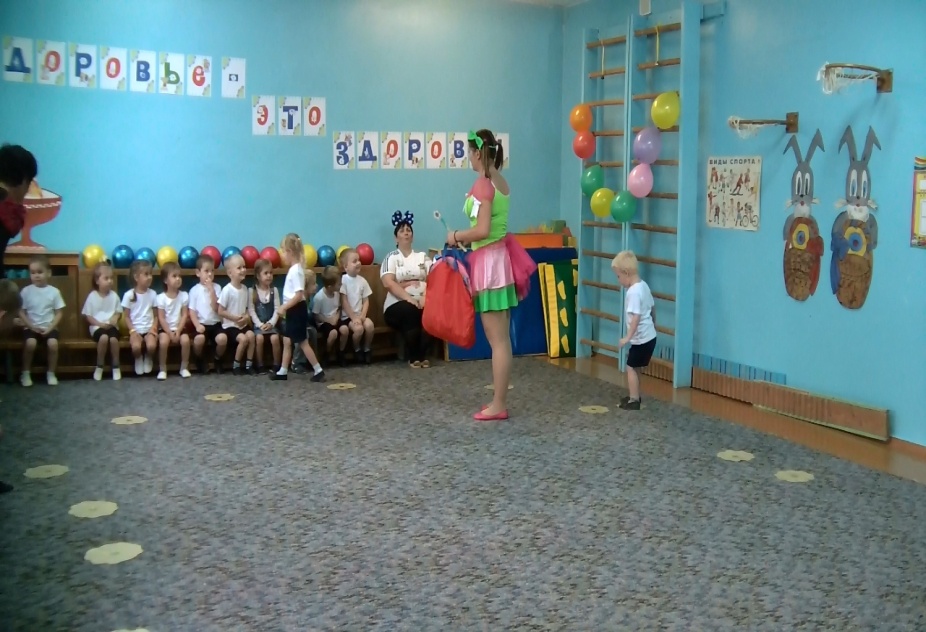 Грязнуля и Фея Чистоты прощаются с детьми и выходят из зала.